CCNR-ZKR/ADN/WP.15/AC.2/63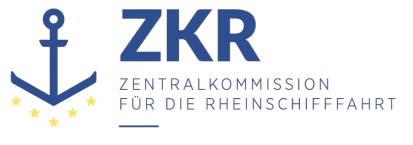 CCNR-ZKR/ADN/WP.15/AC.2/63 Add.1Allgemeine Verteilung16. Juni 2017Or. ENGLISCHGEMEINSAME EXPERTENTAGUNG FÜR DIE DEM ÜBEREINKOMMEN ÜBER DIE INTERNATIONALE BEFÖRDERUNG VON GEFÄHRLICHEN GÜTERN AUF BINNENWASSERSTRASSEN BEIGEFÜGTE VERORDNUNG (ADN) (SICHERHEITSAUSSCHUSS)(31. Tagung, Genf, 28. bis 31. August 2017)Punkt 1 der vorläufigen TagesordnungAnnahme der TagesordnungVORLÄUFIGE TAGESORDNUNG DER EINUNDDREISSIGSTEN SITZUNGdie in Genf, Palais des Nations,von Montag, 28. August 2017, 10.00 Uhr, bis Donnerstag, 31. August 2017, 16.00 Uhr, stattfindet		Addendum		Liste der Unterlagen gemäß Tagesordnungspunkten und Anmerkungen	1.	Genehmigung der Tagesordnung	2.	Fragen im Zusammenhang mit den Arbeiten der Organe der Vereinten Nationen oder anderer OrganisationenDer Sicherheitsausschuss könnte sich über die Tätigkeiten anderer Organe und Organisationen informieren, die seine Arbeit betreffen.	3.	Durchführung des Europäischen Übereinkommens über die internationale Beförderung von gefährlichen Gütern auf Binnenwasserstraßen (ADN)	a)	Status des ADN	Die in Anlage III des Dokuments ECE/TRANS/WP.15/AC.2/58 und Anlage IV des Dokuments ECE/TRANS/WP.15/AC.2/60 enthaltenen Korrekturen am ADN 2015 wurden am 3. November 2016 notifiziert (Verwahrer-Notifizierung C.N.823.2016.TREATIES-XI.D.6) und am 10. Februar 2017 für angenommen erklärt (Verwahrer-Notifizierung C.N.53.2017.TREATIES-XI.D.6). Die in Anlage I des Dokuments ECE/TRANS/WP.15/AC.2/62 enthaltenen Korrekturen am ADN 2017 wurden am 1. März 2017 notifiziert (Verwahrer-Notifizierung TREATIES-XI.D.6) und am 5. Juni 2017 für angenommen erklärt (Verwahrer-Notifizierung C.N.296.2017.TREATIES-XI.D.6).	b)	Ausnahmegenehmigungen, Abweichungen und Gleichwertigkeiten	Zum Zeitpunkt der Erstellung der Tagesordnung wurde zu diesem Unterpunkt kein Dokument vorgelegt.	c)	Auslegung der dem ADN beigefügten VerordnungDer Sicherheitsausschuss ist aufgefordert, über die Auslegung etwaiger mehrdeutig oder unklar empfundener Vorschriften der dem ADN beigefügten Verordnung zu beraten.	d)	Sachkundigenausbildung	Der Sicherheitsausschuss könnte das Protokoll über die siebzehnte Sitzung der informellen Arbeitsgruppe „Sachkundigenausbildung“ (ECE/TRANS/WP.15/AC.2/2017/30 und Corr.1) sowie die Richtlinie des Verwaltungsausschusses für die Verwendung des Fragenkatalogs für die Prüfung von ADN-Sachkundigen (Kapitel 8.2 ADN) prüfen (ECE/TRANS/WP.15/AC.2/2017/32).	Belgien, die Schweiz und die Slowakei haben Prüfungsstatistiken übermittelt (informelle Dokumente INF.2, INF.3 und INF.4). Die Slowakei hat ein Bescheinigungsmuster eingereicht (siehe informelles Dokument INF.4).	In der dreißigsten Sitzung hatte die Donaukommission vorgeschlagen, zu den Arbeiten am ADN beizutragen und ein Handbuch mit Fragen und Praxisübungen für die Ausbildung von Sicherheitsberatern zu erstellen, dessen Verwendung für alle ADN-Vertragsparteien verpflichtend sein soll. Zu dieser Frage gab es keinen Konsens, aber das Sekretariat wurde gebeten, der Donaukommission die Kontaktdaten der zuständigen Behörden mitzuteilen, um sie bei der Beschaffung von Informationen zu unterstützen (siehe ECE/TRANS/WP.15/AC.2/2017/14 und ECE/TRANS/WP.15/AC.2/62, Abs 38-41).	Die Donaukommission hat seither Fragen und Antworten Österreichs, Bulgariens, Rumäniens, der Slowakei und der Ukraine gesammelt. Aus Gründen der Vertraulichkeit werden die Fragen erst vor der Sitzung und nur an die Leiter der Regierungsdelegationen verteilt. Der Sicherheitsausschuss könnte diese Frage erörtern und über geeignete Folgemaßnahmen entscheiden.Es wird daran erinnert, dass die Vertragsparteien aufgefordert sind, dem Sekretariat der UN-ECE ihre Musterbescheinigungen zu übermitteln, damit das Sekretariat sie auf der Website einstellen kann. Die Länder werden ferner gebeten, ihre Prüfungsstatistiken zur Verfügung zu stellen.	e)	Fragen im Zusammenhang mit Klassifikationsgesellschaften	Die Liste der von den ADN-Vertragsparteien anerkannten Klassifikationsgesellschaften kann über folgende Internetadresse abgerufen werden: www.unece.org/trans/danger/publi/adn/adnclassifications.html. 	4.	Änderungsvorschläge zu der dem ADN beigefügten Verordnunga)	Arbeiten der Gemeinsamen RID/ADR/ADN-TagungDer Sicherheitsausschuss könnte zur Kenntnis nehmen, dass die Gemeinsame RID/ADR/ADN-Tagung in ihren Sitzungen im Frühjahr 2016, Herbst 2016 und Frühjahr 2017 Änderungsentwürfe zum RID/ADR/ADN angenommen hat, die in Dokument ECE/TRANS/WP.15/AC.1/142/Add.2, Anlage IV, Dokument ECE/TRANS/WP.15/AC.1/144, Anlage II und Dokument ECE/TRANS/WP.15/AC.1/146, Anlage II, wiedergegeben sind. Der Sicherheitsausschuss könnte diese Änderungsvorschläge unter Berücksichtigung der von der Arbeitsgruppe „Beförderung gefährlicher Güter“ (WP.15) in ihrer 101. und 102. Sitzung angenommenen Änderungsvorschläge (ECE/TRANS/WP.15/235, Anlage I, und ECE/TRANS/WP.15/237, Anlagen I, II und III) prüfen.Der Sicherheitsausschuss könnte zur Kenntnis nehmen, dass die Gemeinsame RID/ADR/ADN-Tagung in ihrer nächsten Sitzung im Herbst 2017 Vorschläge zur Harmonisierung mit der in Dokument ECE/TRANS/WP.15/AC.1/2017/26 und Add.1 enthaltenen 20. revidierten Edition der UN-Empfehlungen für die Beförderung gefährlicher Güter prüfen wird.b)	Weitere ÄnderungsvorschlägeFolgende Änderungsvorschläge wurden eingereicht:	5.	Berichte informeller ArbeitsgruppenDer Sicherheitsausschuss wird gebeten den Bericht der 9. Sitzung der informellen Arbeitsgruppe „Stoffe“ (ECE/TRANS/WP.15/AC.2/2017/39) zu prüfen. Der Sicherheitsausschuss wird auch gebeten den Bericht der 5. Sitzung der informellen Arbeitsgruppe „Entgasen von Ladetanks“ (ECE/TRANS/WP.15/AC.2/2017/47) zu prüfen.Berichte informeller Arbeitsgruppen, die nach der Verteilung dieser erläuterten Tagesordnung eingehen, werden als informelle Dokumente vorgelegt.	6.	Arbeitsprogramm und Sitzungsplan	Die neunzehnte Sitzung des ADN-Verwaltungsausschusses findet am 31. August 2017 ab 16.30 Uhr statt. Die zweiunddreißigste Sitzung des ADN-Sicherheitsausschusses findet voraussichtlich vom 22. bis 26. Januar 2018 in Genf statt. Die zwanzigste Sitzung des ADN-Verwaltungsausschusses ist für den 26. Januar 2018 anberaumt. Letzter Termin für die Einreichung von Dokumenten für diese Sitzungen ist der 27. Oktober 2017.	7.	Verschiedenes	Der Sicherheitsausschuss wird gebeten, alle sonstigen relevanten Fragen unter diesem Tagesordnungspunkt zu erörtern.	8.	Genehmigung des Sitzungsprotokolls	Der Sicherheitsausschuss wird gebeten, das Protokoll über seine einunddreißigste Sitzung auf der Grundlage eines Sekretariatsentwurfs zu genehmigen.***ECE/TRANS/WP.15/AC.2/63
(Sekretariat)Vorläufige TagesordnungECE/TRANS/WP.15/AC.2/63/Add.1 (Sekretariat)Liste der Unterlagen gemäß Tagesordnungspunkten und AnmerkungenInformelles Dokument INF.1 (Sekretariat)Liste aller Unterlagen gemäß TagesordnungspunktenHintergrunddokumenteECE/TRANS/258, Teil I und IIECE/TRANS/258/Corr.1ADN 2017Korrekturen zum ADN 2017ECE/TRANS/WP.15/AC.2/62Protokoll über die dreißigste Sitzung des ADN-SicherheitsausschussesECE/TRANS/WP.15/AC.2/2017/35 (Empfohlene ADN-Klassifikationsgesellschaften)SchnellschlussventilECE/TRANS/WP.15/AC.2/2017/36 (Empfohlene ADN-Klassifikationsgesellschaften)Dusche und Augen- und GesichtsbadECE/TRANS/WP.15/AC.2/2017/31 (Deutschland) und Corr.1Abschnitt 8.2.1 und Unterabschnitt 8.2.2.8 ADN – Ausbildung der Sachkundigen und Bescheinigung über besondere Kenntnisse des ADNECE/TRANS/WP.15/AC.2/2017/18 (Österreich)Prüfliste in 8.6.3, KorrekturECE/TRANS/WP.15/AC.2/2017/19 (Österreich)Bestimmungen zum Gaspendeln in 1.4.3.3 s), 1.4.3.7.1 j) und 8.6.3ECE/TRANS/WP.15/AC.2/2017/20 (Sekretariat)Änderung des Unterabschnitts 7.2.4.77ECE/TRANS/WP.15/AC.2/2017/21 (ZKR)Vorschlag für die Implementierung des modifizierten Explosionsschutzkonzeptes auf BinnenschiffenECE/TRANS/WP.15/AC.2/2017/22 (ZKR)Begriffsbestimmung für „Leichter“ und sprachliche Kohärenz in der dem ADN beigefügten VerordnungECE/TRANS/WP.15/AC.2/2017/23 (Belgien)Vorläufige Zulassungszeugnisse – GültigkeitsdauerECE/TRANS/WP.15/AC.2/2017/24 (Deutschland)Unterabschnitt 7.2.4.9 ADN – UmladenECE/TRANS/WP.15/AC.2/2017/25 (Deutschland)Absätze 7.1.5.4.1 und 7.2.5.4.1 ADN, Stillliegen von SchiffenECE/TRANS/WP.15/AC.2/2017/26 (Österreich)1.1.3.6.2 und 7.1.4.4.2 – Verwendung definierter BegriffeECE/TRANS/WP.15/AC.2/2017/27 (Deutschland)Unterabschnitt 8.3.5 – Arbeiten an BordECE/TRANS/WP.15/AC.2/2017/28 (Deutschland)Absatz 9.3.2.22.5 a) ADN, Gasabfuhrleitung (an Bord)ECE/TRANS/WP.15/AC.2/2017/29 (Deutschland)Absatz 1.6.7.1.2 a) ADN – In Betrieb befindliches SchiffECE/TRANS/WP.15/AC.2/2017/33 (Empfohlene ADN-Klassifikationsgesellschaften)Brandschutzisolierung „A-60“ECE/TRANS/WP.15/AC.2/2017/34 (Empfohlene ADN-Klassifikationsgesellschaften)ISO 17020 – Vorschlag zur Änderung des Unterabschnitts 1.15.3.8ECE/TRANS/WP.15/AC.2/2017/37 (Empfohlene ADN-Klassifikationsgesellschaften)Stützen – Absatz 9.3.x.11.2 d)ECE/TRANS/WP.15/AC.2/2017/38 (CEFIC)Vorschlag zur Änderung der Tabelle C in Bezug auf UN-Nr. 2057 Tripropylen ECE/TRANS/WP.15/AC.2/2017/40 (EBU, ERSTU und ESO) BauwerkstoffeECE/TRANS/WP.15/AC.2/2017/41 (Belgien)Mögliche Unklarheiten in Tabelle CECE/TRANS/WP.15/AC.2/2017/42 (Belgien)Ausnahme von den Unterabschnitten 7.1.2.19 und 7.2.2.19 ADNECE/TRANS/WP.15/AC.2/2017/43 und informelles Dokument INF.7 und Add. 1-4 (EBU und ESO)Änderungsentwürfe zu der dem ADN beigefügten Verordnung: Unterabschnitt 3.2.3.1 Spalte (20) Bemerkung 12 e) als Grundlage für die Beförderung von UN-Nr. 1280 Propylenoxid und UN-Nr. 2983 Ethylenoxid und Propylenoxid, MischungECE/TRANS/WP.15/AC.2/2017/44 und informelles Dokument INF.6 (FETSA mit Unterstützung von Fuels Europe, EBU und ESO)Mischarbeiten an Bord von BinnentankschiffenECE/TRANS/WP.15/AC.2/2017/45 (Belgien, Niederlande und Schweiz)Mit einem trockenen aerosolbildenden Löschmittel betriebene Feuerlöschanlagen Änderungen des ES-TRIN und des ADNECE/TRANS/WP.15/AC.2/2017/46 (Empfohlene ADN-Klassifikationsgesellschaften)Druckluftanlage an Deck – Absätze 9.3.x.25.10 und 9.3.x.40.1ECE/TRANS/WP.15/AC.2/2017/48 (CEFIC)Vorschlag zur Änderung des Abschnitts 7.2.4.25.5Informelles Dokument INF.5 (EBU, ERSTU und ESO)Korrektur zu 7.2.4.10.1